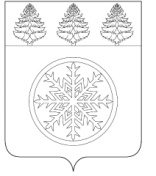 РОССИЙСКАЯ ФЕДЕРАЦИЯИРКУТСКАЯ ОБЛАСТЬАдминистрацияЗиминского городского муниципального образованияП О С Т А Н О В Л Е Н И Еот ___29.08.2022___________                  Зима                                   № _806___Об утверждении состава конкурсной комиссии по проведению конкурсного отбора инициативных проектовВ целях реализации участия жителей Зиминского городского муниципального образования в осуществлении местного самоуправления и решения вопросов местного значения посредством реализации на территории Зиминского городского муниципального образования инициативных проектов, руководствуясь статьей 26.1 Федерального закона от 26.10.2003 № 131-ФЗ «Об общих принципах организации органов местного самоуправления в Российской Федерации», статьями 20.1, 28 Устава Зиминского городского муниципального образования, решением Думы Зиминского городского муниципального образования от 23.09.2021 № 156 «Об утверждении Положения об инициативных проектах на территории Зиминского городского муниципального образования», администрация Зиминского городского муниципального образованияП О С Т А Н О В Л Я Е Т:1. Утвердить состав конкурсной комиссии по проведению конкурсного отбора инициативных проектов (прилагается).2. Настоящее постановление подлежит опубликованию в общественно-политическом еженедельнике г. Зимы и Зиминского района «Новая Приокская правда» и размещению на официальном сайте администрации Зиминского городского муниципального образования в информационно-телекоммуникационной сети «Интернет».3. Контроль исполнения настоящего постановления возложить на первого заместителя мэра городского округа.И.о. мэра Зиминского городского муниципального образования						А.В. ГудовУТВЕРЖДЕН
постановлением администрации ЗГМОот _29.08.2022__ № __806___

СОСТАВ КОНКУРСНОЙ КОМИССИИ ПО ПРОВЕДЕНИЮ КОНКУРСНОГО ОТБОРА ИНИЦИАТИВНЫХ ПРОЕКТОВПредседатель комиссии:Председатель комиссии:Коновалов А.Н.- председатель комиссии, мэр Зиминского городского муниципального образованияЗаместитель председателя комиссии:Заместитель председателя комиссии:Гудов А.В.- первый заместитель мэра городского округаСекретарь комиссии:Секретарь комиссии:Степанова Л.В.- начальник управления экономической и инвестиционной политикиЧлены комиссии:Члены комиссии:Баранчукова Т.Ф.- член Общественного совета Зиминского городского муниципального образования;Бочарова М.В.- депутат Думы ЗГМО седьмого созыва, заведующий МК ДОУ «Детский сад № 12»;Дыкус Н.Н.- индивидуальный предприниматель;Каменский С.В.-  директор ООО «Водоснабжение», ООО «Сток-Сервис»;Козий Н.А.- директор МБУК «Централизованная библиотечная система» г. Зима; Костикова О.В.- заместитель мэра городского округа по социальным вопросам;Макарова А.В.- депутат Молодежного парламента при Думе ЗГМО, воспитатель МК ДОУ «Детский сад № 16»Полынцева Г.А.- председатель Думы Зиминского городского муниципального образования;Соловьев Н.А.- заместитель мэра городского округа по вопросам жилищно-коммунального хозяйства